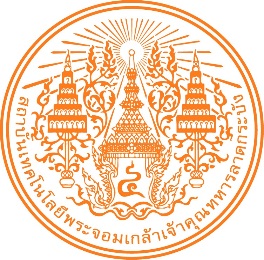 ที่ อว ๗๐๐๓/			             คณะสถาปัตยกรรมศาสตร์		สถาบันเทคโนโลยีพระจอมเกล้าเจ้าคุณทหารลาดกระบัง	        	ถนนฉลองกรุง  เขตลาดกระบัง กรุงเทพฯ ๑๐๕๒๐		   ……………………………..เรื่อง	ขอขอบคุณเรียน	……………………….	          ตามที่  คุณ....................................................  ได้กรุณามอบเงินสนับสนุนเพื่อการศึกษาให้แก่     ภาควิชา................................................................ คณะสถาปัตยกรรมศาสตร์ สถาบันเทคโนโลยีพระจอมเกล้าเจ้าคุณทหารลาดกระบัง  เป็นจำนวนเงิน  .......................... บาท  (.................................................)  นั้น		ในการนี้  คณะสถาปัตยกรรมศาสตร์  ได้รับเงินจำนวนดังกล่าวเรียบร้อยแล้ว  จึงใคร่ขอขอบคุณในความอนุเคราะห์ของท่านเป็นอย่างสูง  และคณะฯหวังเป็นอย่างยิ่งว่าจะได้รับความกรุณาจากท่านอีกในโอกาสต่อไป	จึงเรียนมาเพื่อโปรดทราบ 		                                ขอแสดงความนับถือ	                                         (ผู้ช่วยศาสตราจารย์ ดร.อันธิกา   สวัสดิ์ศรี)                                                          คณบดีคณะสถาปัตยกรรมศาสตร์ส่วนสนับสนุนวิชาการงานบริหารทรัพยากรกายภาพและสินทรัพย์โทร. ๐-๒๓๒๙-๘๐๐๐ ต่อ ๓๕๒๘โทรสาร. ๐-๒๓๒๙-๘๓๖๖ 